          Tu  -  TERZA UNIVERSITÀ -  2022/23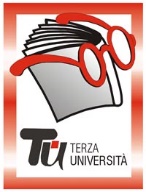                                                                 Provincia- TERZA FASECLUSONEReferente: Olga Mosconi, cell. 338.6163495Iscrizioni e informazioni: SPI CGIL, via Vittorio Veneto 3, tel. 035.3594650, mercoledì, ore 9.30-12 due settimane prima dell’inizio di ogni corsoCalendario  Modulo  n°142DONNE DAL CARATTERE TENACE, SCONOSCIUTE ALLA GRANDE STORIADocenteAlessandra LimontaGiornoVenerdìOrario14.45-17.00PeriodoDal 28.04.2023 al 26.05.2023 (5 incontri, € 20,00)SedeAuditorium della Scuola elementare, viale Roma 11ArgomentoLETTERATURAPresentazioneLa Storia è fatta di storie, in particolare di storie di donne. Per ogni secolo, da XV al XX, attraverso romanzi storici di autori italiani del ‘900 faremo la conoscenza di figure femminili, di solito poche conosciute, che non si sono passivamente adeguate ai costumi e all’ambiente sociale del loro tempo. Qualche esempio: nel 1400: Christine de Pisan (Un’italiana alla corte di Francia di Maria Giuseppina Muzzarelli); nel 1500: Veronica Franco (Veronica Franco di Valeria Palumbo); nel 1600: Elena Lucrezia Cornaro (Illuminata di Patrizia Carrano); nel 1700: Maria Anna Mozart (La sorella di Mozart di Rita Charbonnier); nel 1800: Rosalia Montmasson (La ragazza di Marsiglia di Maria Attanasio); nel 1900: Amalia Moretti Foggia (Le voci di Petronilla di Schira-De Vizzi).Tutor128.04.2023Introduzione: il romanzo storico  La condizione della donna nel Medioevo- Un'italiana alla corte di Francia: Christine de Pizan, intellettuale e donna   di Maria Giuseppina MuzzarelliLa condizione della donna nel Rinascimento - Veronica Franco di Valeria Palumbo205.05.2023La condizione della donna nel Seicento-   Io sono la strega di Marina Marazza-  La rivoluzione della luna di Andrea CamilleriDonne e società nel Settecento-  La sorella di Mozart  di Rita Charbonnier312.05.2023Donne e società nel primo Ottocento-  Il sogno di Cristina di Angela Nanetti-  La ragazza di Marsiglia di Maria Attanasio-  Prima della quiete di Elena Gianini Belotti419.05.2023Donne e società tra Ottocento e Novecento-   In risaia di Marchesa Colombi-  La fabbrica di Bruno Sperani-  Le voci di Petronilla di Schira – De Vizzi526.05.2023Donne e società nel Novecento-   L'allodola di Giovanna Ginex e Rosangela Percoco-  Le assaggiatrici di Rosella Postorino-  Fiore di roccia  di Ilaria Tuti